TimetablesInstructionsYou and your partner each have a different timetable, and each have 2 activities you’d like to arrange.Suggest to your partner one of your activities and a day of the week you are available.For example: 木よう日にまちでおどりをしたいです。しましょうか。Your partner will tell you if they are available (for example, by replying はい、木よう日にいきましょう) or suggest an alternative day (for example, by replying 木よう日はちょっと。。。、金よう日にいきましょうか。).Continue the interaction until each person has found a suitable day or days for their 2 activities. You can have more than one activity per day.Then repeat the interaction with a new partner until you have a person’s name and an activity for each day you are available.Student AActivities to arrangeFind the day(s) you are both free for the activities below.I want to eat sushi at the park.I want to look at the cherry blossoms at the river.TimetableImages by Takashi Mifune are licensed under Irasutoya’s terms of use.Student BActivities to arrangeFind the day(s) you are both free for the activities below.I want to buy a yukata in town.I want to go to the festival.TimetableImages by Takashi Mifune are licensed under Irasutoya’s terms of use.Student CActivities to arrangeFind the day(s) you are both free for the activities below.I want to go to the mountains.I want to take photos at the temple.TimetableImages by Takashi Mifune are licensed under Irasutoya’s terms of use.Student DActivities to arrangeFind the day(s) you are both free for the activities below.I want to eat a packed lunch at the river.I want to see the fireworks.TimetableImages by Takashi Mifune are licensed under Irasutoya’s terms of use.© State of New South Wales (Department of Education), 2023The copyright material published in this resource is subject to the Copyright Act 1968 (Cth) and is owned by the NSW Department of Education or, where indicated, by a party other than the NSW Department of Education (third-party material).Copyright material available in this resource and owned by the NSW Department of Education is licensed under a Creative Commons Attribution 4.0 International (CC BY 4.0) licence.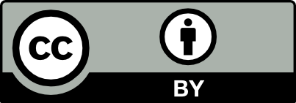 This licence allows you to share and adapt the material for any purpose, even commercially.Attribution should be given to © State of New South Wales (Department of Education), 2023.Material in this resource not available under a Creative Commons licence:the NSW Department of Education logo, other logos and trademark-protected materialmaterial owned by a third party that has been reproduced with permission. You will need to obtain permission from the third party to reuse its material.Links to third-party material and websitesPlease note that the provided (reading/viewing material/list/links/texts) are a suggestion only and implies no endorsement, by the New South Wales Department of Education, of any author, publisher, or book title. School principals and teachers are best placed to assess the suitability of resources that would complement the curriculum and reflect the needs and interests of their students.If you use the links provided in this document to access a third-party's website, you acknowledge that the terms of use, including licence terms set out on the third-party's website apply to the use which may be made of the materials on that third-party website or where permitted by the Copyright Act 1968 (Cth). The department accepts no responsibility for content on third-party websites.Day of the weekAvailabilityActivity and person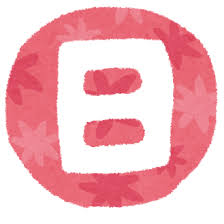 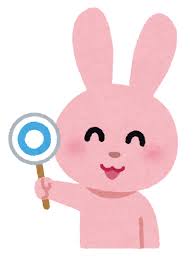 PersonActivity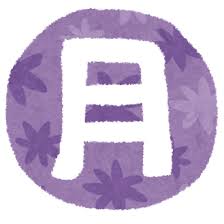 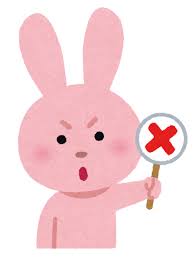 PersonActivity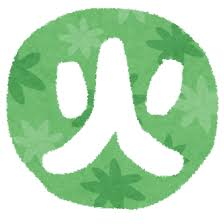 PersonActivity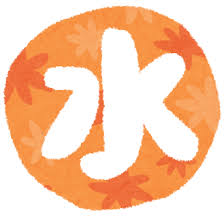 PersonActivity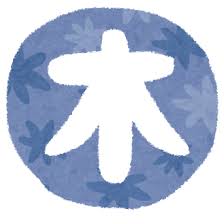 PersonActivity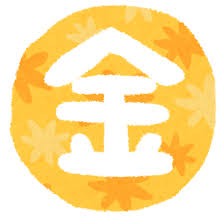 PersonActivity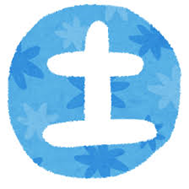 PersonActivityDay of the weekAvailabilityActivity and person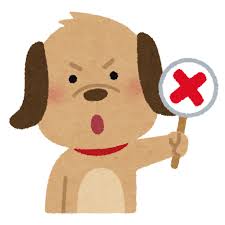 PersonActivityPersonActivity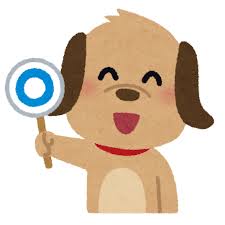 PersonActivityPersonActivityPersonActivityPersonActivityPersonActivityDay of the weekAvailabilityActivity and person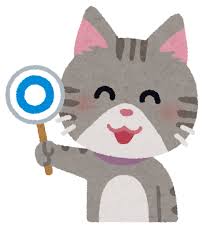 PersonActivityPersonActivity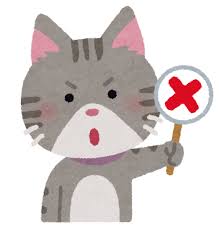 PersonActivityPersonActivityPersonActivityPersonActivityPersonActivityDay of the weekAvailabilityActivity and person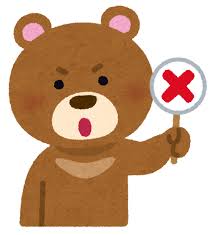 PersonActivity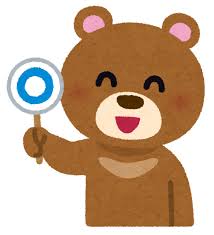 PersonActivityPersonActivityPersonActivityPersonActivityPersonActivityPersonActivity